МБДОУ – д/с «Солнышко» р. п. Советское Советского р-на Саратовской обл.Проект совместно с родителями «По дорогам сказок» II-я младшая группаПодготовила: воспитатель Евдокимова Наталья Арсентьевнаоктябрь, 2017 гАктуальностьОдной из важнейших задач развития личности ребенка дошкольного возраста является освоение им духовного богатства народа, его культурно – исторического опыта.Актуальность темы  видится в приобщении детей к традиционному русскому фольклору. Дети хорошо воспринимают фольклорные произведения, благодаря этому знакомству развивается речь, пополняется и обогащается их словарный запас.Именно сказки являются прекрасным материалом для обучения детей младшего дошкольного возраста развитию речи.Очень важно использовать в своей работе кукольный, настольный театры, театрализованные игры, игры-драматизации, сюжетные игры на темы знакомых детям фольклорных произведений. Возникла проблема: необходимость устройства в группе театрального уголка. Для этого решила привлечь родителей, через проведение проекта:  «По дорогам сказок». 	Тип проекта: творческий.Продолжительность: 2 недели.Участники проекта: дети II-ой младшей группы, педагог, родители.Интеграция образовательных областей: Социально-коммуникативное развитие;Речевое развитие;Познавательное развитие;Художественно-эстетическое развитие;Физическое развитие.	Цель проекта: Создание условий для активного использования сказок в творческой деятельности детей.	Задачи:привлечь родителей к изготовлению театров;расширять знания детей об устном народном творчестве, посредством демонстрации кукольного театра, в продуктивной деятельности;содействовать возникновению у детей чувства сопереживания, взаимовыручки, взаимопомощи;формировать дружеские доброжелательные отношения между детьми и родителями.	Планируемые результаты: проявляет интерес к участию театрализованной деятельности, с интересом слушает сказки в исполнении воспитателя, родителей с одновременным показом настольного, кукольного театра, отвечает на вопросы о последовательности событий в сказке, рассматривает иллюстрации к художественному произведению, выполняет продуктивную деятельность.	Этапы проекта:1 этап – подготовительный Постановка цели и задач.Определение направлений, объектов и методов, предварительная работа с детьми и родителями.Выбор оборудования и материалов.	Формы организации подбор методической и художественной литературы;изготовление театров родителями;подбор дидактических, подвижных, малоподвижных, сюжетно - ролевых игр для тематических дней;составление плана совместных мероприятий педагогов и детей;работа с родителями по взаимодействию в рамках проекта.	2 этап – практический.	Практическая  деятельность детей и их родителей в тематические дни.Формы организацииПонедельникТематический день.  « Репка»Ход: Нравственная беседа о трудолюбии, взаимопомощи, дружелюбии по сказке «Репка». Художественно – эстетическое развитие. Лепка. « Овощ -  репа». Сюжетно – ролевая игра « Что сегодня на обед?» Игра – ситуация «Сбор овощей». Сценка «Репка» в исполнении родителей.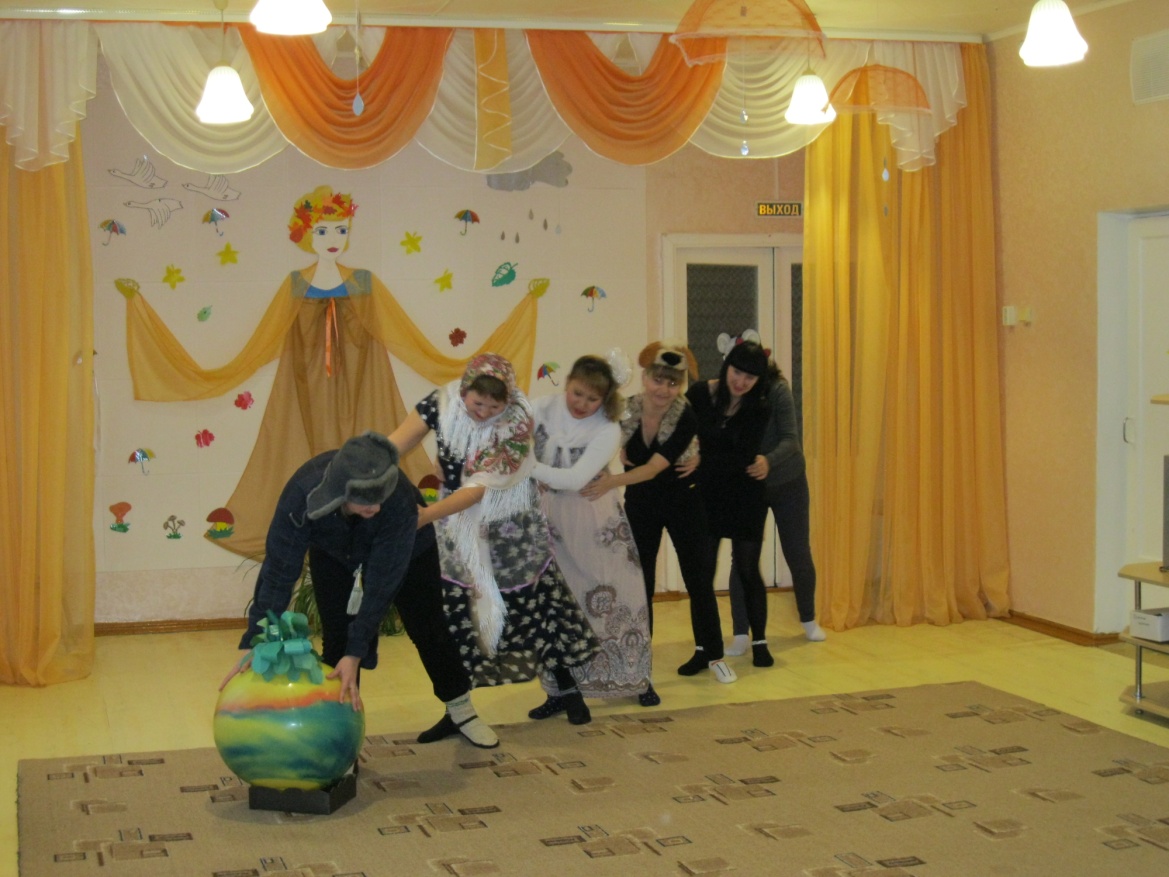 Вторник	Тематический день.  « Три медведя»Ход: Рассматривание иллюстраций к русской  народной  сказки «Три медведя». Рассказывание любимой сказки по опорным картинкам. Познавательное развитие. Ознакомление с природой. Тема: «Что растет в лесу?»  П/ игра « У медведя во бору». Д/ игра « Кому, что принадлежит?» (посуда и мебель трех медведей). Настольный театр «Три медведя» (показывает родитель)СредаТематический день.  «Петушок и бобовое зернышко»Ход: Беседа на тему: «Как дружба в беде помогла» по сказке« Петушок и бобовое зернышко». Художественно – эстетическое развитие. Аппликация «Бобы на блюдце». Д/ игра  «Что изменилось?» (выстраивать последовательность в сказке «Петушок и бобовое зернышко»). Настольный театр «Петушок и бобовое зернышко» в исполнении родителей.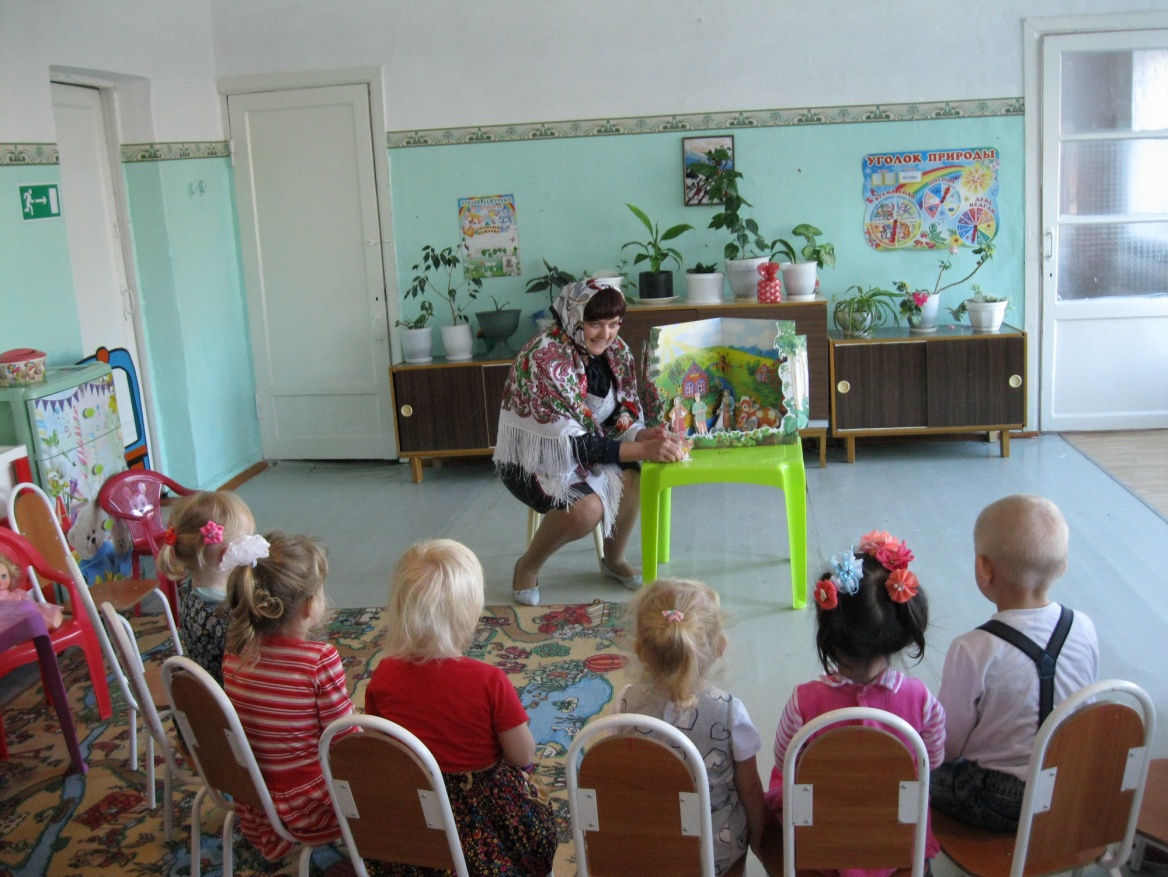 ЧетвергТематический день.  «Лисичка со скалочкой»Ход: Рассматривание иллюстраций к русской  народной сказке «Лисичка со скалочкой». Рассказывание любимой сказки по опорным картинкам. Речевое развитие. Развитие речи. (упражнять в произношении звука с: лисичка, скалочка, гусь).  П/игра «Лисица в курятнике». Д/игра «Собери сказку из частей». Кукольный театр «Лисичка со скалочкой» в исполнении родителей.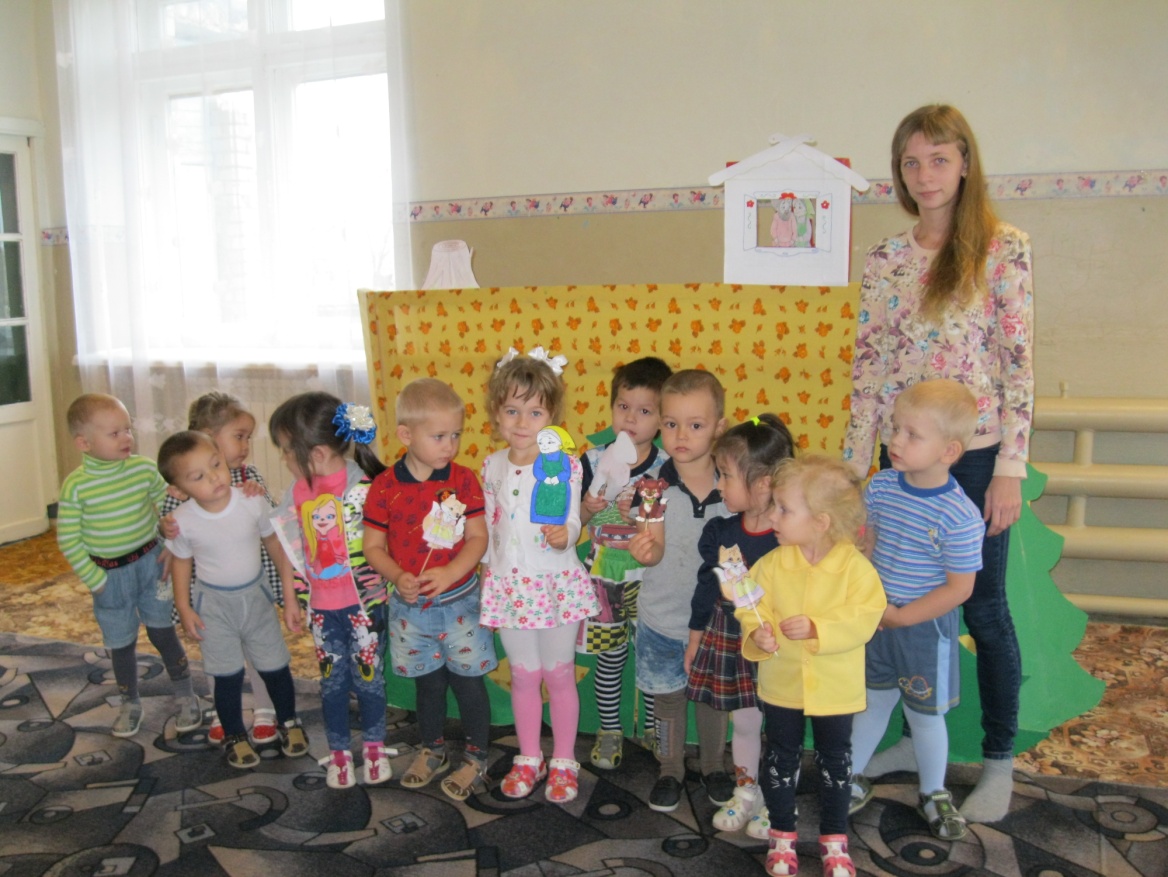 ПятницаТематический день.  «Теремок»Ход: Нравственная беседа о дружелюбии по сказке «Теремок». Художественно – эстетическое развитие. Рисование «Украсим теремок для зверей».  П/игра «Зверята». Имитация движений сказочных героев: заяц -прыжки; лиса-ходьба на носочках; медведь- ходьба косолапой походкой; волк-бег. Д/ игра «Чей домик?» (медведь – берлога, лиса  - нора,  волк – логово и т.д.) «Новый Теремок для зверей» строим с помощью конструктора «Лего». Настольный театр «Теремок» (показывает родитель)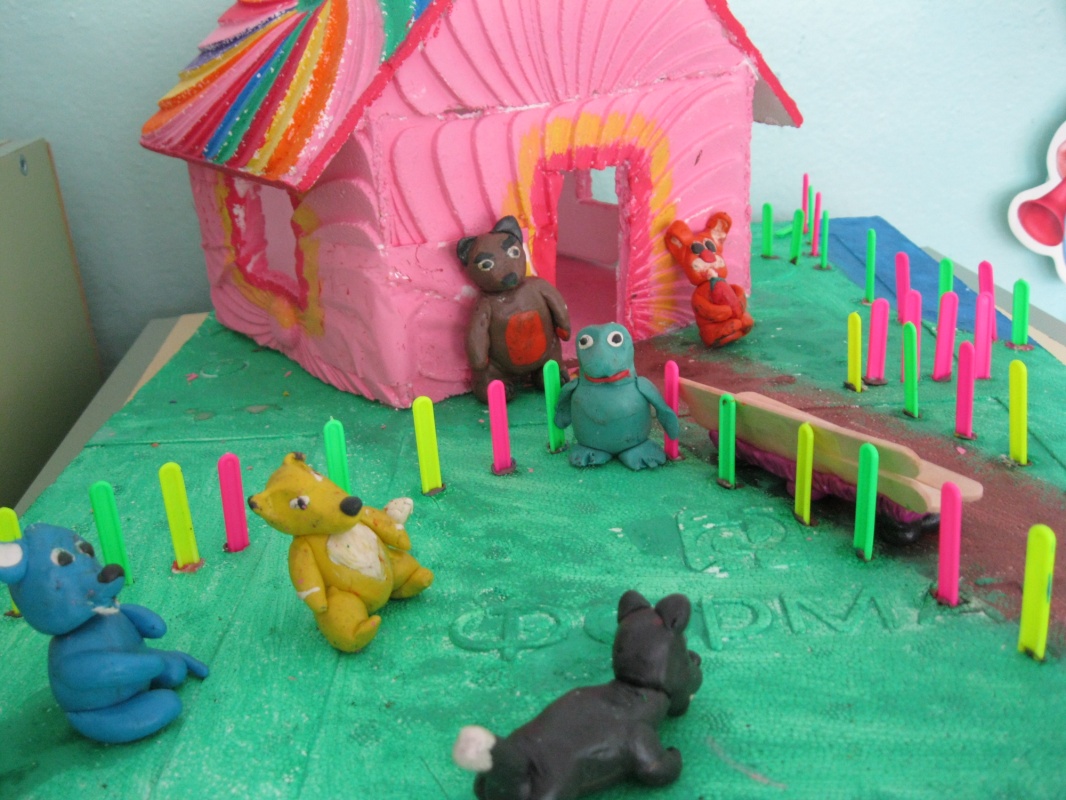 ПонедельникТематический день.  «Три поросенка»Ход:  Нравственная беседа о трудолюбии по сказке «Три поросенка». Художественно – эстетическое развитие. Музыка. «Исполнение песен из знакомых сказок. Песенка «Трех поросят». Д/ игра «Чей домик?» ( расставить поросят по домикам) П/ игра «Найди свой домик». Кукольный театр «Три поросенка» в исполнении родителей.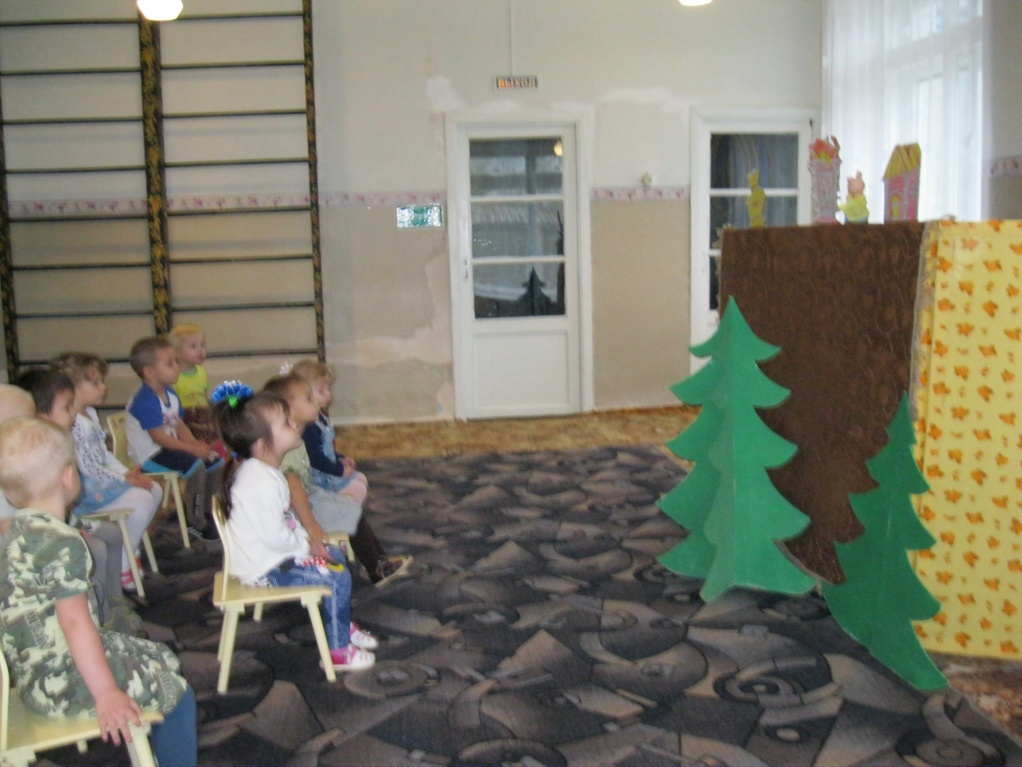 ВторникТематический день.  «Гуси – Лебеди»Ход: Беседа на тему: «Что может случится, если не слушать родителей?». Речевое развитие. Ознакомление с художественной литературой. «Чтение сказки «Гуси – Лебеди». Игра «Что  сначала, что потом». Помочь детям отвечать на вопросы о последовательности событий в сказке. П/ игра «Спасение братца» (полоса препятствий). Кукольный театр «Гуси – Лебеди» в исполнении родителей.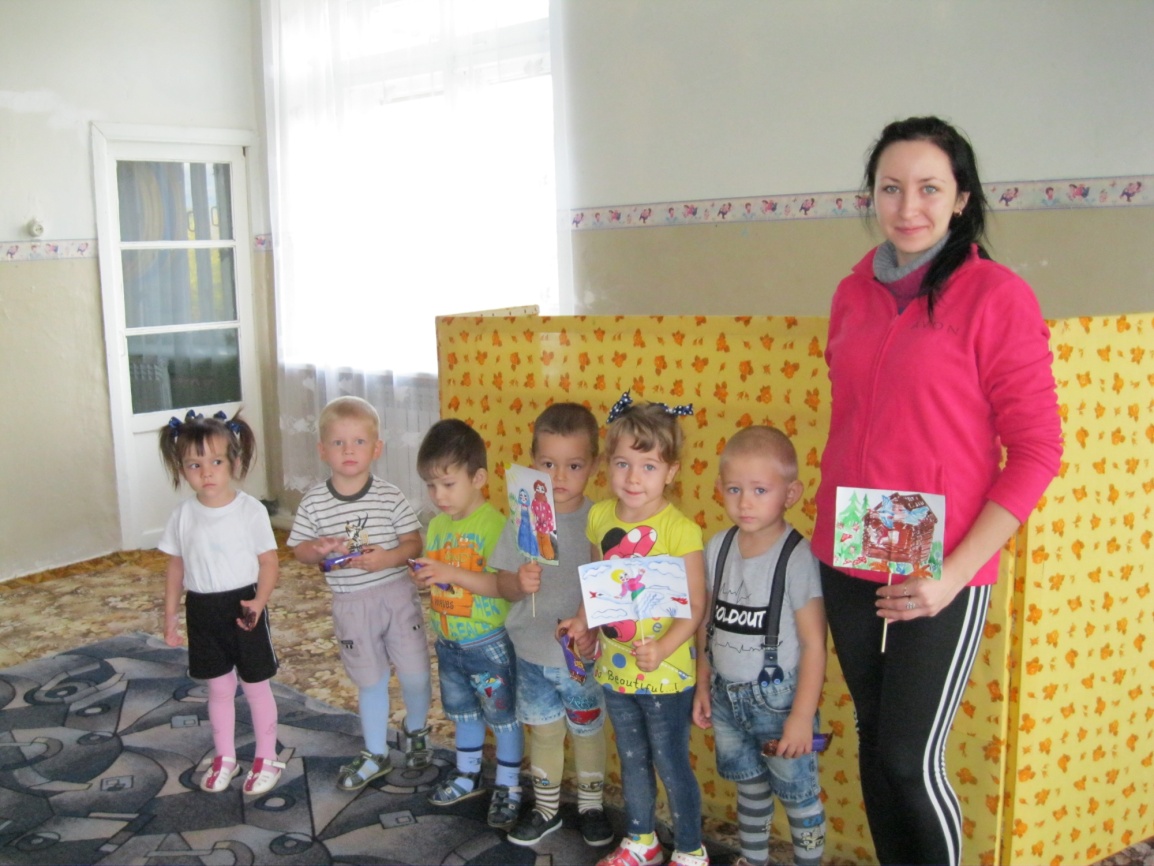 СредаТематический день.  «Маша и Медведь».Ход: Рассматривание иллюстраций к русской  народной сказке «Маша и Медведь». Рассказывание любимой сказки по опорным картинкам. Художественно – эстетическое развитие. Аппликация.«Пирожки». П/ игра « У медведя во бору». Настольная игра «Кубики» - собери  героя сказки. Настольный театр «Маша и медведь»» (показывает родитель).ЧетвергТематический день.  «Колобок».Ход: Рассказывание русской народной сказки «Колобок». Демонстрация действий персонажей с помощью настольного театра. Познавательное развитие. ФЭМП. «Поможем колобку». П/игра «Зверята». Имитация движений сказочных героев: заяц - прыжки; лиса-ходьба на носочках; медведь- ходьба косолапой походкой; волк-бег. Д/игра « Собери сказку из частей». Театрализованная деятельность «Колобок». 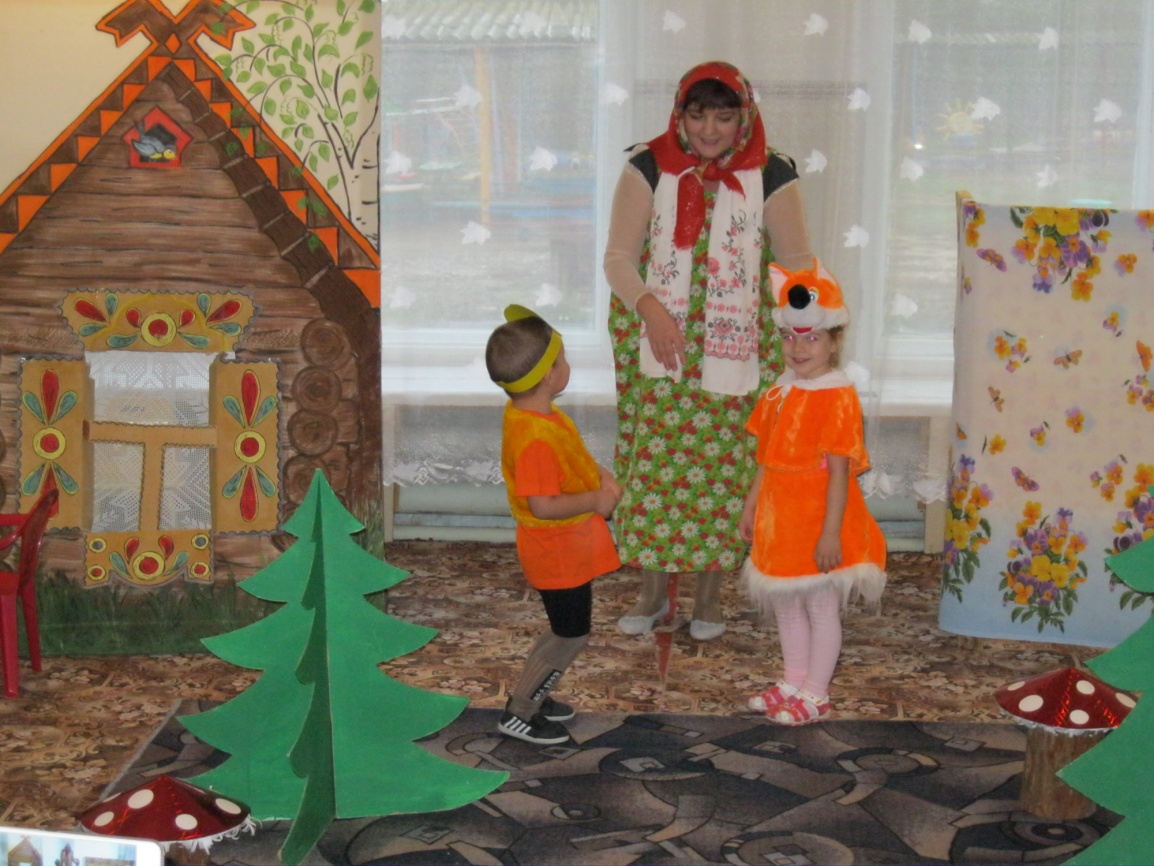 ПятницаТематический день: « По дорогам сказок»Ход: Ситуативная беседа на тему: «Путешествие в мир сказок». Художественно – эстетическое развитие. Лепка. «Колобок» Д/игра «Узнай героя по описанию» Рассматривание альбомов с русскими народными сказками. Отгадывание загадок. Д/и «Угадай сказку». П/ игра «Волк и зайцы». Праздник «Сказка в гости к нам пришла». ( совместное мероприятия с родителями)Работа с родителямиПознакомить родителей с планом проведения работы по проекту (План-схема по реализации проекта);Консультации для родителей, индивидуальные беседы: «Значение сказок в жизни ребенка»;Привлечь родителей к изготовлению кукольного, настольного театра;Пополнение развивающей среды настольными играми по сказкам;Организация праздника «Сказка в гости к нам пришла».3 этап – заключительный (обобщающий).Обобщение результатов работы, анализ, закрепление полученных знаний, выводы.Итоговое мероприятие: «Сказка в гости к нам пришла»Вступительное слово воспитателя на тему «Значение русских народных сказок в нашей жизни»Игры с родителями (загадать загадки, предложить изобразить сказочный персонаж, придумать сказку на заданную тему)Вручение грамот родителям, которые изготовили театры. 